Name:					Period:		Job 28  Factoring Completely and Special Cases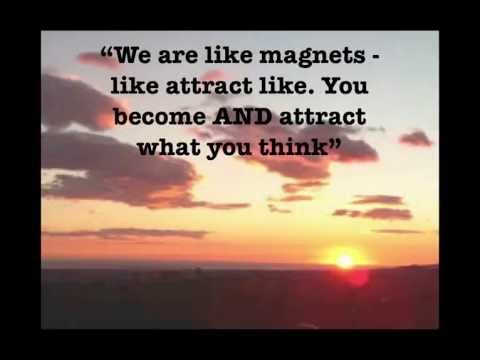 Part 1: Textbook Textbook Lesson 7-6 Page 299:  37, 40, 41Textbook Lesson 7-7 Page 305:  31, 32, 33, 35, 38Part 2:  Algebra Regents Questions – The expression  is equivalent to   		(3)     		(4)   Factor the expression .Which expression is equivalent to ?  			(3)     			(4)  Factor the expression  completely.When factored completely, the expression  is equivalent to	(1)  			(3)  	(2)   			(4)   When factored completely,  is	(1)  			(3) 	(2) 				(4) On the axes below, graph 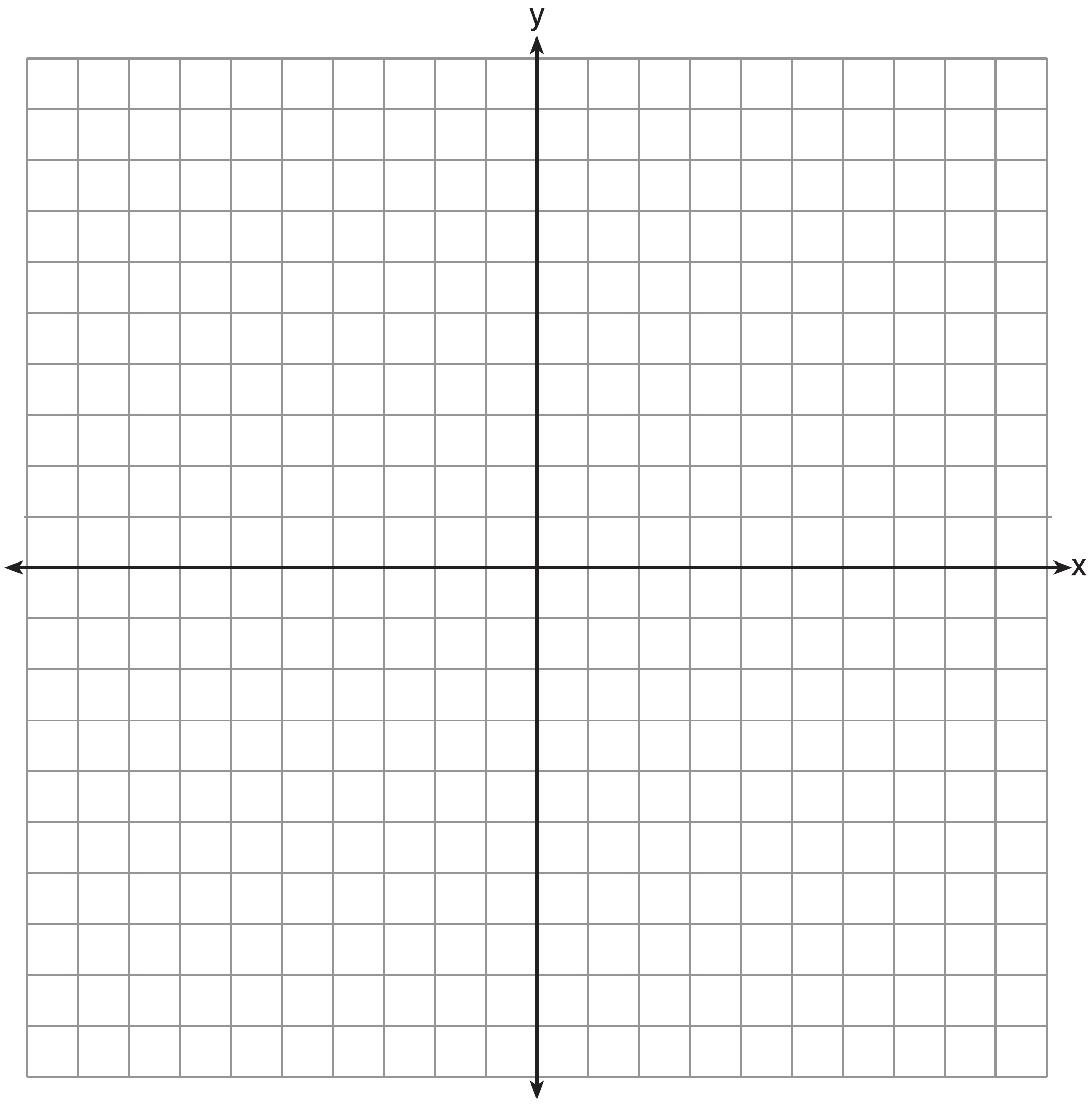 If , how is the graph of  translated to form the graph of ?If , how is the graph of  translated to form the graph of ?Two friends went to a restaurant and ordered one plain pizza and two sodas. Their bill totaled $15.95. Later that day, five friends went to the same restaurant. They ordered three plain pizzas and each person had one soda. Their bill totaled $45.90. Write and solve a system of equations to determine the price of one plain pizza.